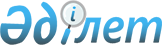 О признании утратившими силу некоторых решений Правительства Республики КазахстанПостановление Правительства Республики Казахстан от 20 января 1997 г. N 85

      Во исполнение постановления Правительства Республики Казахстан от 16 сентября 1996 г. N 1119 P961119_ "Об утверждении Положения о прохождении службы должностными лицами в таможенных органах Республики Казахстан и текста Присяги должностных лиц таможенных органов Республики Казахстан" (САПП Республики Казахстан, 1996 г., N 37, ст. 354) Правительство Республики Казахстан постановляет: 

      Признать утратившими силу: 

      постановление Кабинета Министров Республики Казахстан от 4 августа 1992 г. N 655 "Об утверждении Положения о порядке присвоения персональных званий лицам начальствующего и оперативного состава учреждений системы Главного таможенного управления Министерства финансов Республики Казахстан" (САПП Республики Казахстан, 1992 г., N 31, ст. 480); 

      пункт 2 изменений, которые вносятся в решения Правительства Республики Казахстан, утвержденных постановлением Кабинета МинистровРеспублики Казахстан от 26 ноября 1993 г., N 1192 "Об изменении ипризнании утратившими силу некоторых решений ПравительстваРеспублики Казахстан" (САПП Республики Казахстан 1993 г., N 46,ст. 555);     постановление Кабинета Министров Республики Казахстан от 9 июня1994 г. N 604 "О внесении дополнения в постановление КабинетаМинистров Республики Казахстан от 4 августа 1992 г. N 655" (САППРеспублики Казахстан, 1994 г., N 25, ст. 260).     Первый заместитель      Премьер-Министра    Республики Казахстан
					© 2012. РГП на ПХВ «Институт законодательства и правовой информации Республики Казахстан» Министерства юстиции Республики Казахстан
				